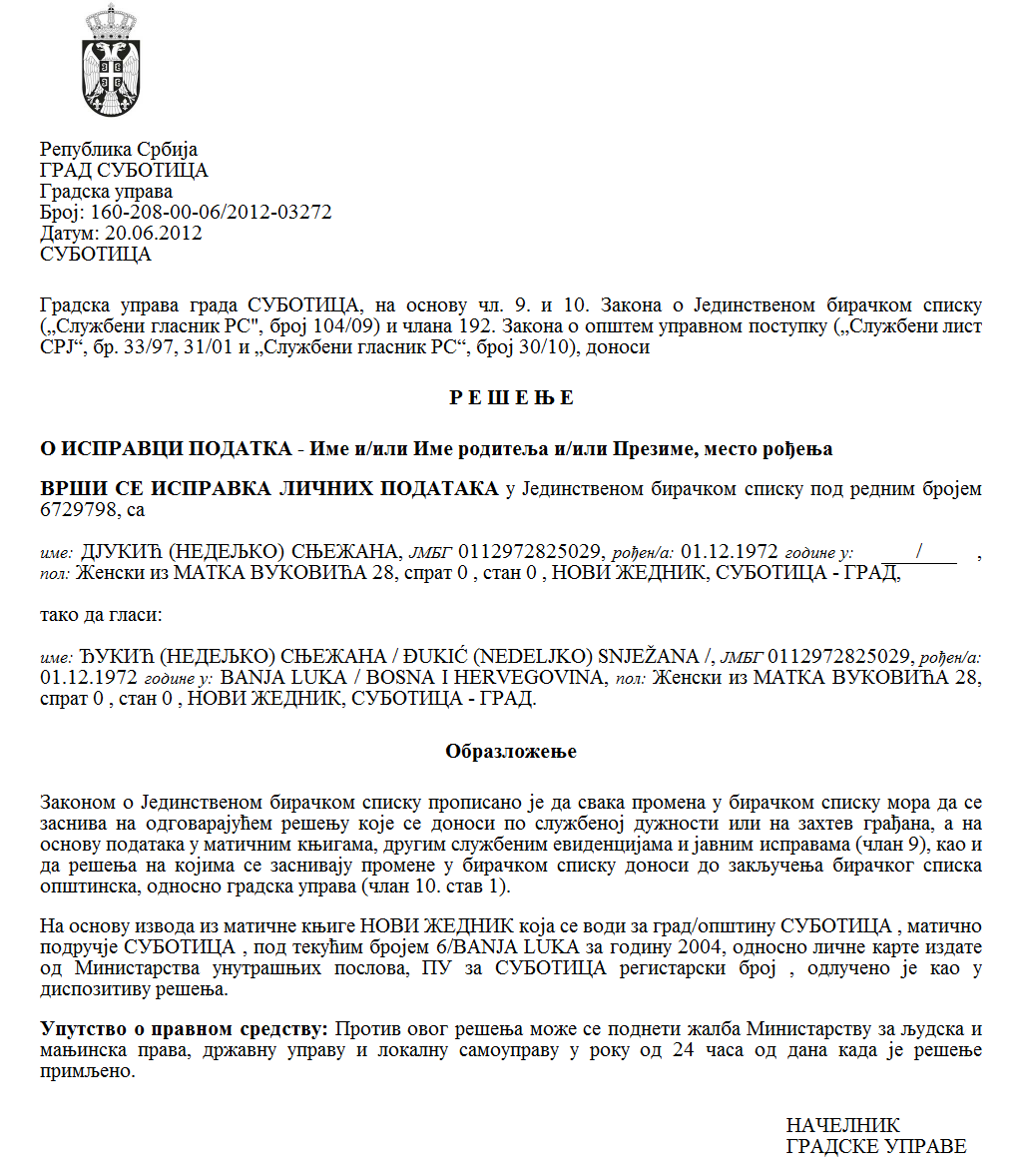 SZERB KÖZTÁRSASÁGVAJDASÁG AUTONÓM TARTOMÁNYZENTA KÖZSÉG Pályázati bizottság  a  programok/projektumok serkentésére  és  az eszközök hiányzó  részének finanszírozására  Zenta község számára közérdekű  programokra/projektumokra, amelyeket   a  környezetvédelem terén az egyesületek valósítanak  megSzám: 501-14/2023-IIKelt 2023.08.10-énZ E N T AAz  egyesületek által    a  közérdekű  programok   serkentésére  az eszközökről vagy a hiányzó eszközök részének   a  finanszírozásáról szóló  Kormányrendelet (az SZK Hivatalos Közlönye,  16/2018. sz.) 9. szakasza, az egyesületek által a közérdekű programokra  a serkentő  eszközök,  vagy az eszközök hiányzó része odaítélésének eljárásáról és  ellenőrzéséről szóló rendelet (Zenta Község Hivatalos Lapja,  31/2021. sz.) 17. szakasza alapján, a pályázati bizottság a  programok/projektumok serkentésére  és  az eszközök hiányzó  részének finanszírozására  Zenta község számára közérdekű  programokra/projektumokra, amelyeket  a  környezetvédelem terén az egyesületek valósítanak  meg,  a 2023.08.10-én tartott  ülésén megállapítjaÉRTÉKELÉSI ÉS RANGSOROLÁSI  JEGYZÉKETA  NYILVÁNOS PÁLYÁZATRA BENYÚJTOTT ZENTA  KÖZSÉG SZÁMÁRA AZ EGYESÜLETEK ÁLTAL   MEGVALÓSÍTOTT   PROGRAMOK/PROJEKTUMOK SERKENTŐ ESZKÖZEIRE VAGY  AZ ESZKÖZÖK HIÁNYZÓ RÉSZÉNEK A  FINANSZÍROZÁSÁRA  A  KÖRNYEZETVÉDELEM TERÉN ÉRTÉKELT  ÉS  RANGSOROLT PROGRAMOK: Összhangban a  jelen pályázat megvalósítására  biztosított eszközökkel,   társfinanszírozásra  javasoljuk  az  egyesületek programjait  az  1. sorszámtól  a  4. sorszámmal bezárólag. A pályázat résztvevői jogosultak a betekintésre  a  benyújtott jelentkezéseket  és  a  csatolt  dokumentációt illetően a   ranglista  közzétételétől számított  három napon belül. A ranglistára  a pályázat résztvevői jogosultak a fellebbezésre, annak közzétételétől számított nyolc napon belül.  A fellebbezéseket  ajánlott posta útján  vagy közvetlenül a  helyi önkormányzati egység iktatója útján kell benyújtani Zenta  község  polgármesterének a következő címre: 24400 Zenta,  Fő tér  1,  a  megjelöléssel „FELLEBBEZÉS  a nyilvános pályázat  kapcsán a  programok/projektumok serkentésére  és  az eszközök hiányzó  részének finanszírozására  Zenta község számára közérdekű  programokra/projektumokra, amelyeket  a  környezetvédelem terén az egyesületek valósítanak  meg”				A bizottság elnöke 				Vatai Zsuzsanna  s. k.  				A bizottság tagjai (akik részt vettek  a munkában) 				Homolya Ákos s. k. 				Szabó Ildikó s. k. 				                                                 Pósa Tamás s. k. 	SorszámA jelentkezés kelteAz egyesület neve ProgramnévProgramérték (a javasolt eszközök összege)Pontszám12023.03.16.Спасилачки тим ТисаMentőcsapatTiszaПатролирање реком Тисе
Járőrözés a Tisza folyón        75.000,007522023.03.20.Удружење грађана Сенћанска чардаPolgárok Egyesülete Zentai CsárdaA Halász csárda üdülőtelep környezetének védelme        175.000,007532023.03.21.Удружење за заштиту животне средине „FLOW-E.R.“FLOW E.R. Környezetvédelmi EgyesületSzeméttelen fiatalok        25.000,003042023.03.27.Кинолошко Друштво „Потисје“ СентаPotisje Ebtenyésztők Egyesülete ZentaЕgyütt a felelős kutyatartásért        75.000,0075